Publicado en Madrid el 29/11/2023 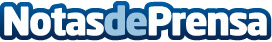 El papel de los NFTs de Kiosuku en la industria del entretenimientoLas colecciones de NFTs de Kiosuku ya son concebidas como una forma de entretenimiento por sí mismas, a través de la creación de NFTs, su intercambio o la finalización de una serie, que siempre tiene premios y recompensas. La industria del entretenimiento está aprovechando los activos digitales para crear un valor añadido entre sus seguidoresDatos de contacto:Mirella PalafoxGabinete de prensa de Kiosuku91 302 28 60Nota de prensa publicada en: https://www.notasdeprensa.es/el-papel-de-los-nfts-de-kiosuku-en-la_1 Categorias: Nacional Entretenimiento Criptomonedas-Blockchain Digital http://www.notasdeprensa.es